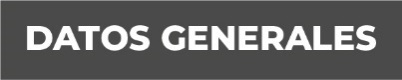 Nombre Manuel Fernández OlivaresGrado de Escolaridad Maestría en Administración de JusticiaCédula Profesional (Licenciatura) 3054612Teléfono de Oficina 228-8-41-02-70. Ext. 3205Correo Electrónico mfernandezo@fiscaliaveracruz.gob.mxFormación Académica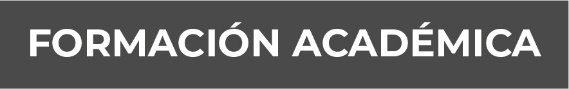 1994 – 1999. Universidad Cristóbal Colón Licenciatura en Derecho2002 – 2004. Universidad Autónoma de Villa Rica Maestría en Administración de JusticiaTrayectoria Profesional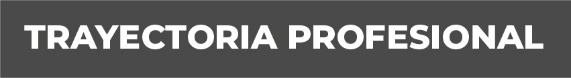 2001 – 2012. Agente del Ministerio Público Conciliador e Investigador en diversos municipios del Estado2016 – 2017. Director de la Defensoría de Oficio y del Registro Estatal de Peritos del Consejo de la Judicatura del Poder Judicial del Estado de Veracruz2017. Jefe del Departamento de lo Contencioso de la Dirección de Asuntos Jurídicos del Poder Judicial del Estado2018. Secretario de Acuerdos de la Sala Constitucional del H. Tribunal Superior de Justicia del Estado2019. Secretario Adjunto del Consejo de la Judicatura del Poder Judicial del Estado2019 – A la fecha. Secretario Técnico del Fiscal General Conocimiento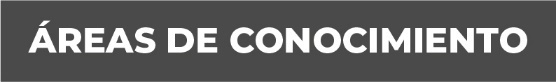 Derecho CivilDerecho PenalDerecho ConstitucionalDerecho Laboral